ПОСТАНОВЛЕНИЕ ШУÖМО внесении изменений в постановление администрации муниципального района «Печора» от 22.11.2019 № 1488  	1. Внести в постановление администрации муниципального района «Печора» от 22.11.2020 № 1488  «Об утверждении реестра мест (площадок) накопления твердых коммунальных отходов на территории муниципального образования муниципального района «Печора»  следующие изменения:	1. В приложении к постановлению добавить: позицию № 327;	1.1. В графу 2 позиции 327 добавить данные о нахождении мест (площадок) накопления ТКО «Республика Коми, г. Печора, Северо-Кожвинское нефтяное месторождение 65.158269 – 56.511397»;	1.2. В графу 3 позиции 327 добавить данные о технических характеристиках мест (площадок) накопления ТКО «Покрытие – бетонное, 3 кв.м., количество контейнеров – 1 контейнер объемом 0,7 м3»;	1.3. В графу 4 позиции 327 добавить данные о собственниках мест (площадок) накопления ТКО «ООО «Лукойл - энергосети» ОГРН 1088607000217»;	1.4. В графу 5 позиции 327 добавить данные об источниках образования ТКО «Жизнедеятельность персонала, уборка помещений».	2. В приложении к постановлению добавить: позицию № 328;	2.1. В графу 2 позиции 328 добавить данные о нахождении мест (площадок) накопления ТКО «Республика Коми, г. Печора, Северо-Кожвинское нефтяное месторождение 65.149785 – 56.560202»;	2.2. В графу 3 позиции 328 добавить данные о технических характеристиках мест (площадок) накопления ТКО «Покрытие – бетонное, 3 кв.м., количество контейнеров – 1 контейнер объемом 0,7 м3»;	2.3. В графу 4 позиции 328 добавить данные о собственниках мест (площадок) накопления ТКО «ООО «Лукойл - энергосети» ОГРН 1088607000217»;	2.4. В графу 5 позиции 328 добавить данные об источниках образования ТКО «Жизнедеятельность персонала, уборка помещений».	3. Настоящее постановление вступает в силу со дня его подписания и подлежит размещению на официальном сайте муниципального образования муниципального района «Печора».И.о. главы муниципального района -                                                                руководителя администрации                                                                              В.А. СеровАДМИНИСТРАЦИЯ МУНИЦИПАЛЬНОГО РАЙОНА  «ПЕЧОРА»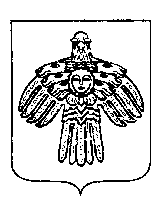 «ПЕЧОРА» МУНИЦИПАЛЬНÖЙ РАЙОНСА АДМИНИСТРАЦИЯ« 25 » декабря 2020 г. г. Печора  Республика Коми                                № 1308      